Job description  Event Promotion  Job description Collaborate with your teacher design, develop and implement a promotion plan. Implement the promotion plan such as, develop a flyer/poster or other advertising materials for the event. Selection criteria  Essential skills and knowledge Good interpersonal and teamwork skills. Organisational and time management skills. Good written and oral communication skills. Desirable skills and knowledge Artistic ability. Previous experience with promotion. Address the selection criteria  Event Promotion  Step 1. Planning to apply for the job Read the job description. Read the selection criteria. Tick those skills that you have. Job description Collaborate with your teacher design, develop and implement a promotion plan. Implement the promotion plan such as, develop a flyer/poster or other advertising materials for the event. Selection criteria Essential skills and knowledge Good interpersonal and teamwork skills. Organisational and time management skills. Good written and oral communication skills. Desirable skills and knowledge Artistic ability. Previous experience with promotion. 	 Step 2. Address the selection criteria Read the example: I meet all the selection criteria. Essential criteria I have good interpersonal and teamwork skills. For example, I have lots of friends and I play soccer.  I have good organisational skills because I get almost all of my homework in on time. I manage my time and am never late for class or soccer practice.  I have good written communication skills because I always get a C in English and I really enjoy giving presentations to the class.  Desirable criteria I have used the paint program and am really good at drawing. You can see an example of drawing at the bottom of this sheet. When I was in cubs I promoted our cub group at a cake stall with my Mum. Now write how you meet the selection criteria on a separate sheet of paper. Write about each skill and knowledge listed in the selection criteria. Use headings. Write a sentence that says the skill that you have.  Write a sentence about when you have used this skill.  Step 3. Write a covering letter Read this example of a covering letter: Dear Mr Smith, My name is Julie Harding and I would like to apply for the role in Event Promotion.  Please find attached a paragraph that explains how I meet the selection criteria and my resume. I would really like to be considered for this role because I have many strengths in talking to people and convincing them to do things. Your sincerely, Julie Harding Now write your covering letter on a separate sheet of paper. Write about: Who you are. What job you are applying for. What documents you are giving them. A sentence about why you will be good at the job. Step 4.  Make your job application Put these 3 documents together: Covering letter that you have written. 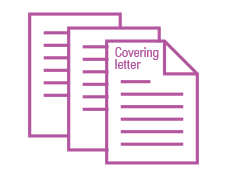 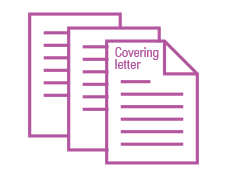 Your address to the selection criteria. Your resume. Give your application to  	. 	 Event plan Make the promotion plan with  ________________________ (name of teacher or peer) Event:  	 Role:   Tasks: Develop a flyer Develop a poster Ask the school principal if I can hang the poster in the administration waiting room  Design a flyer to go out in the newsletter  __________________________________________________________________________________  __________________________________________________________________________________  __________________________________________________________________________________  __________________________________________________________________________________    __________________________________________________________________________________  People who can help me __________________________________________________________________________________  __________________________________________________________________________________  __________________________________________________________________________________  